Załącznik  nr 3Test wiedzy z zakresu znajomości podstaw obsługi kompteraProszę o uzpełnienie testu wiedzy. Na każde z poniższych pytań należy udzielić tylko jednej odpowiedzi. Maksymalnie Kandydat/Kandydatka może zdobyć  10 pkt. Do zaliczenia testu wymagane min. 6 pkt. Powodzenia!Niezbędnymi elementami zestawu komputerowego jest:   jednostka centralna, drukarka, myszka    monitor, jednostka centralna, skaner    monitor, jednostka centralna, klawiatura, myszka    jednostka centralna, myszka, monitorUrządzeniem wyjściowym jest   Monitor   Myszka   Klawiatura   SkanerFolder jest to:
   program komputerowy
   miejsce służące do przechowywania plików
   dokument   plikUniwersalne łącze szeregowe o znaku do którego można podłączyć inne urzadzenia to: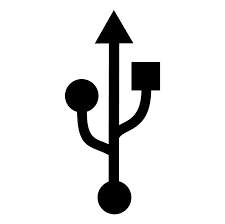    IrDA   UPS   USB   AGPKtóry z wymienionych systemów jest systemem operacyjnym   MS Office   Microsoft Windows   AutoCAD   OperaProcesor jest to:   Miejsce tymczasowego przechowywania informacji niezbędnych do pracy komputera   Urządzenie rejestrujące dźwięk w komputerze   Mózg komputera wykonujący wszystkie obliczenia i zlecone przez użytkownika operacje   Lampka kontrolna na przedniej obudowie komputeraDysk twardy to:   Miejsce zapisy danych, programów   Urządzenie wykonujace obliczenia matematyczne   Inna nazwa DVD/CD   Pamięć operacyjnaInternet to:   Ogólnoświatowa sieć   Oprogramowanie biurowe   Prywatna sieć przedsiębiorstwa   Alternatywna nazwa dostawcy internetowegoZa pomocą modemu możemy:   Wydrukować rysunek   Połączyć się z Internetem i przesyłać informacje przez Internet   Zeskanować zdjęcie   Odtwarzać muzykę i pliki dźwiękoweLaptop to:   Komputer przenośny   Komputer stacjonarny   Pamięć przenośna   Urządzenie WiFiInformacje wypełniane przez beneficjentaInformacje wypełniane przez beneficjentaWynik:Sprawdził:DANE OSOBOWE KANDYDATA/KANDYDATKIDANE OSOBOWE KANDYDATA/KANDYDATKINazwiskoImię/Imiona